مسعود رباني‌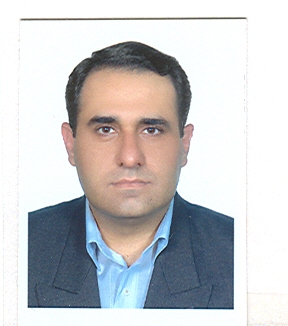 -  استاد دانشکده مهندسی صنایع پردیس دانشکدههای فني دانشگاه تهران- دكترا  (PhD) : مهندسي صنايع، دانشگاه‌صنعتي‌اميركبير، ايران‌(1377)  - كارشناسي‌ارشد (M.Sc) : مهندسي‌صنايع‌، دانشگاه‌علم‌و صنعت‌ايران‌، ايران‌(1370) -  كارشناسي‌‌(B.Sc.) : مهندسي‌ صنايع‌توليد صنعتي‌، دانشگاه‌صنعتي‌شريف‌، ايران‌(1367) برنامه‌ريزي‌توليد: ايجاد سيستمهاي‌يكپارچه‌برنامه‌ريزي‌توليد مبتنی بر محیط های تولیدیمدیریت پروژه (استقرار سیستم مدیریت پروژه ، انتخاب سبد پروژه ، مدیریت ریسک)طرح ریزی و استقرار سیستم های مدیریت انرژی مبتنی بر استانداردهای بین المللیبرنامه ریزی و کنترل تولید در زنجیره های تأمین  ، ایجاد ساختارهای تولید ناب در صنایع‌طرح ریزی و استقرار TPM در صنایع نفت ، گاز و پتروشیمیمديريت مبتني بر عملكرد  و بهرهوريطراحي‌سيستم‌نگهداري‌و تعميرات‌: طراحي‌سيستمهاي‌نگهداري‌و تعميرات‌شامل‌واحدهاي‌برنامه‌ريزي‌و اجرايي‌در قالب‌سيستمهاي‌يكپارچه‌طراحي‌سيستمهاي‌صنعتي‌: ارزيابي‌طراحي‌فيزيكي‌كارخانه‌، بهبود طراحي‌و استقرار سيستم‌طراحي‌سيستم‌ارزيابي‌و بهبود بهره‌وري‌: ايجاد سيستمهاي‌ارزيابي‌بهره‌وري‌فعلي‌و شناسايي‌روشهاي‌ارتقاء بهره‌وري‌نيروي‌انساني‌، ماشين‌آلات‌، مواد طرحریزی و استقرار سیستم های HSE ، مدیریت بحرانبرنامه‌ريزي‌توليد در سيستمهاي‌توليد چند مرحله‌اي‌تدوين يك Master Plan براي استقرار TPM در صنايع ايران اندازهگيري و بهبود بهره وري در صنایع حمل و نقل ریلی کشورطرحریزی سیستم مدیریت انرژی و نرم افزارهای آن در صنایع نفت و گازتدوين شاخص هاي عملكردي و استقرار سيستم مديريت مبتني بر عملكردطرحریزی و استقرار سيستم HSE در راهآهن ایرانطرحریزی و استقرار سیستم مدیریت عملکرد                              ‌تحليل‌شبكه‌ها، برنامه‌ريزي‌غيرخطي‌پيشرفته‌، طراحي‌سيستمهاي‌صنعتي‌، برنامه‌ريزي‌توليد پيشرفته‌،                         اقتصاد  مهندسي پيشرفته، تحقيق در عمليات، مديريت عمليات، سيستمهاي مديريت نگهداري و تعميرات، نظریه گراف9 كتاب در زمينه مديريت و مهندسي ارزش،  شش سيگما، توليد ناب ، مديريت و مهندسي بهره‌وري ، كارت امتياز متوازن(BSC) ،  مديريت ناب زنجيره تأمين، طرحريزي الگوهاي رياضي در بهينهيابي سيستمهاي كسب و كار ،مدیریت انرژی1392